・個別対応しております。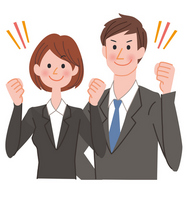 ・平日でご都合のよろしい日程を3候補程度お知らせください。（10：00～16：00の間で対応いたします）・会場は柏事務所またはon-line（ZOOM）となります。※on-lineご希望の方はその旨記載ください※1.メールでのお申込み下記必要事項をメール本文中に記載し、メールの件名に「CC講習無料説明会申込」　とご記入の上、送信してください。　　✉ hkt-carrer@counselor.or.jp2.FAXでのお申込み下記の申し込みフォームに必要事項を記入し、FAXしてください。fax：04-7168-7180☆お申込み受付後、ご案内をメールにてお送りいたします☆☆メールアドレスをお持ちでない方には郵送にてご案内いたします☆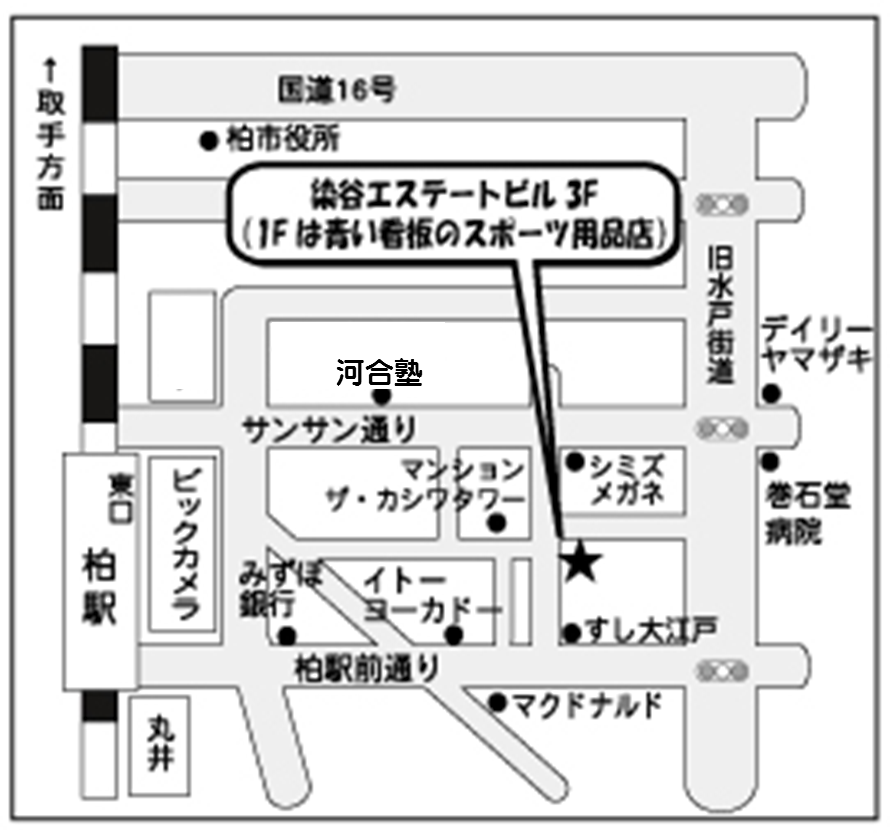 第①　希望日時：　　　月　　　日　　　時～第②　希望日時：　　　月　　　日　　　時～第③　希望日時：　　　月　　　日　　　時～フリガナ：氏名：住所：〒ご連絡先（日中連絡が取れる番号）　　　　　　　　-　　　　　　　　　　-　　　　　　メールアドレス：　　　　　　　　　　　　　　　　　　　　　＠